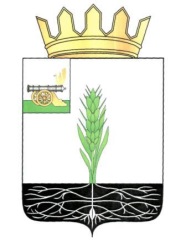 АДМИНИСТРАЦИЯ МУНИЦИПАЛЬНОГО ОБРАЗОВАНИЯ 
«ПОЧИНКОВСКИЙ РАЙОН» СМОЛЕНСКОЙ ОБЛАСТИР А С П О Р Я Ж Е Н И Е Об одобрении прогноза социально-экономического развития муниципального образования Починковского городского поселения Починковского района Смоленской области на 2022 год и на плановый период 2023 - 2025 годовВ соответствии со статьей 184.2 Бюджетного кодекса Российской Федерации:Одобрить прогноз социально-экономического развития муниципального образования Починковского городского поселения Починковского района Смоленской области на 2022 год и на плановый период 2023 - 2024 годов согласно приложениям №1, №2.Глава муниципального образования«Починковский район» Смоленской области                                                                              А.В. ГолубПриложение №2 к распоряжению Администрации муниципального образования «Починковский район» Смоленской области от «___» _____________ 2021 №______Пояснительная записка к прогнозу социально-экономического развития муниципального образования Починковского городского поселения Починковского района Смоленской области на 2022 год и на плановый период до  2025 годаПрогноз социально-экономического развития муниципального образования Починковского городского поселения Починковского района Смоленской области на 2022 год и на плановый период до 2025 года разработан на основе сценарных условий функционирования экономики Российской Федерации, основных параметров прогноза социально - экономического развития Смоленской области на период до 2025 года, прогноза индексов-дефляторов цен Минэкономразвития России, мониторинга социально-экономических показателей муниципального образования за прошедший период текущего года, а также анализа складывающейся социально-экономической ситуации в секторах экономики города Починка Смоленской области.При разработке среднесрочного прогноза использованы материалы, представленные территориальным органом Федеральной службы государственной статистики по Смоленской области, налоговой службы, а также предприятий и организаций, расположенных на территории города.Демографическая ситуация.Численность постоянного населения Починковского городского поселения Починковского района Смоленской области по состоянию на 01 января 2022 года составила 8171 человек. Численность населения в поселении снизилась по сравнению с прошлым годом на 145 человек.На долю городского населения приходится 28,2% населения Починковского района Смоленской области. Основной задачей в сфере демографии остается снижение темпов естественной убыли населения. На ее решение будут направлены мероприятия по созданию благоприятных условий для повышения рождаемости, улучшению положения семей с детьми, сокращению уровня смертности, а также сохранению и укреплению здоровья населения, регулированию внутренней и внешней миграции.Росту рождаемости и снижению смертности будет способствовать модернизация системы здравоохранения, в рамках которой продолжится оснащение медицинских учреждений современным оборудованием.На стабилизацию демографической ситуации будут направлены мероприятия по формированию здорового образа жизни, а также дополнительные меры поддержки семей, имеющих детей (сертификаты на материнский капитал).На прогнозируемый период ожидается сокращение численности населения за счет естественной убыли и стабилизация ее в количестве 8171 человек.Промышленное производство.По прогнозной оценке объем отгруженных товаров собственного производства, выполненных работ и услуг по полному кругу предприятий, расположенных в городе Починке Смоленской области составит  в 2022 году – 578,4 млн. рулей, в 2023 году – 612,94 млн. рублей, в 2024 году – 644,94 млн. рублей, в 2025 году - 660,74 млн. рублей.Индекс промышленного производства к предыдущему году в сопоставимых ценах составит:  в 2022 году – 133,4%, в 2023 году – 101,5%, в 2024 году – 101,1%, в 2025 году – 100,1%.В структуре производства в 2022 году основная доля (96,6%) будет приходиться на обрабатывающие производства, производство и распределение электроэнергии, газа, воды 3,4% от общего объема отгруженной продукции.В последующие годы структура промышленного производства значительно не изменится.Развитие вида экономической деятельности «Обрабатывающие производства»  сохранится. Индекс промышленного производства к предыдущему году в сопоставимых ценах составит: в 2022 году – 133,4%, в 2023 году – 101,5%, в 2024 году – 101,1%, в 2025 году – 100,1%.Положительная динамика индексов производства в прогнозном периоде будет обеспечена по следующим подвидам экономической деятельности: производство одежды, производство резиновых и пластмассовых изделий, предприятием ООО «Починковская швейная фабрика» (рабочая одежда), .Инвестиции.Прогноз развития инвестиционной деятельности в 2023-2025 годах разработан на основе данных предприятий и организаций, расположенных на территории города Починка Смоленской области, о планируемых на указанный период объемах инвестиций в основной капитал, а также с учетом реализации на территории поселения инвестиционных проектов.Объем инвестиций в основной капитал по полному кругу предприятий в 2022 году оценивается на уровне 98,67108 млн. рублей, что составит 110,3 % к уровню 2021 года.  Рост обеспечен началом реализации инвестиционных проектов ООО «Починковская швейная фабрика». Предприятием вложены средства на сумму Темпы роста  инвестиций в 2023-2025, годах незначительно увеличится.Основными инвесторами в 2022 году являлись ООО «Починковская швейная фабрика», ОГБУЗ «Починковская РБ», Починковская газовая служба ТОСП АО «Газпром газораспределение Смоленск».  В прогнозном периоде сумма инвестиций составила:ООО «Починковская швейная фабрика».5 млн. 351 тыс. руб., в том числе: 881 тыс. рублей – здание и прочие машины и оборудование на сумму 4 млн. 470 тыс. рублей;	ОГБУЗ «Починковская РБ»  - 6 млн. 192 тыс. рублей, в том числе: 3 млн. 101 тыс. рублей вложены в транспорт и прочие машины и оборудование – 3 млн. 91 тыс. рублей;Починковская газовая служба ТОСП АО «Газпром газораспределение Смоленск» - 5 млн. 314 тыс. рублей – инвестиции вложены в сооружения В сфере государственного управления планируется направление инвестиций на приобретение мебели, оргтехники, автотранспортных средств для обеспечения деятельности органов управления.Потребительский рынок.Торговля является одним из наиболее развивающихся секторов экономики города.На начало 2022 года на территории города осуществляли деятельность 150 объекта торговой сети, в том числе стационарных 111, нестационарных 39.Общая площадь торговых объектов на территории города Починка по состоянию на 01.01.2022 составила 10444,5 кв.м. Площадь торговых объектов увеличилась  по сравнению с прошлым годом на 19,56 %.Федеральные торговые сети включают в себя три магазина «Магнит», два магазина «Дикси», три магазина «Пятерочка», магазин «Светофор». В состав региональных торговых сетей входит магазин «Лаваш».Оборот розничной торговли за 2022 год по предварительным расчетам составит 1329,7 млн. руб., к уровню прошлого года – 104,9 %.На перспективу 2023-2025 годы планируется рост товарооборота предприятий торговли в связи с развитием потребительского рынка за счет расширения сети магазинов и нестационарных торговых объектов и индексах – дефляторах, отражающих рост цен на продовольственные и промышленные товары.Малое предпринимательство.Прогноз развития малого и среднего предпринимательства на период 2023-2025 годы рассчитан на основании оценки развития малого и среднего предпринимательства в 2022 году, анализа статистических данных, индексов-дефляторов с учетом тенденции и перспектив развития бизнеса на территории Починковского городского поселения Починковского района Смоленской области.По состоянию на 01.01.2022 г. в городе зарегистрировано 239 субъект малого предпринимательства, из них 195 индивидуальные предприниматели, 44 юридические лица. Основную долю в структуре предпринимательства города занимает торговля – 60,1 %.С целью создания благоприятного климата для развития малого и среднего предпринимательства в течение года активно проводилась работа по разъяснению вопросов законодательства, мер поддержки и предоставления льгот малому бизнесу.Поддержка малого и среднего предпринимательства в прогнозном периоде будет осуществляться в рамках муниципальной программы «Развитие и поддержка малого и среднего предпринимательства на территории муниципального образования «Починковский район» Смоленской области».В среднесрочной перспективе Администрацией муниципального образования «Починковский район» Смоленской области будет продолжена работа по созданию благоприятных условий для развития малого и среднего предпринимательства:- проведение семинаров и круглых столов по актуальным вопросам малого бизнеса;- проведение ежегодного конкурса на звание «Лучший предприниматель года»,- освещение деятельности малого и среднего бизнеса в районной газете «Сельская новь» и на сайте Администрации муниципального образования «Починковский район» Смоленской области в информационно-телекоммуникационной сети «Интернет»,- привлечение субъектов малого и среднего предпринимательства к участию в качестве поставщиков, исполнителей, подрядчиков к выполнению работ и оказанию услуг для муниципальных нужд,- оказание консультативной помощи начинающим предпринимателям;- предоставление имущественной поддержки субъектам малого и среднего предпринимательства,- информирование предпринимателей о проводимых областных конкурсах по оказанию мер финансовой поддержки субъектам малого и среднего бизнеса,- пропаганда и популяризация предпринимательской деятельности.Труд и занятость населения.Хотя и незначительный, но рост потребности предприятий и организаций в рабочей силе будет способствовать небольшому снижению уровня безработицы с 1,17 % в 2022 году до 1 % в 2023 году.Планируется, что численность безработных, зарегистрированных в государственных учреждениях службы занятости населения в прогнозном периоде останется на уровне текущего года.Развитие социальной сферы.В 2022-2023 учебном году система образования Починковского городского поселения Починковского района Смоленской области насчитывает две общеобразовательные организации.Доля муниципальных образовательных организаций, соответствующих современным требованиям обучения в части охраны здоровья обучающихся, условий реализации образовательных программ в 2022 году составила 100% в общем количестве муниципальных общеобразовательных организаций.В 2022-2023 годах система дошкольного образования насчитывает четыре организации дошкольного образования. Очереди в детские сады ликвидированы.В прогнозном периоде планируется, что количество детей, посещающих детские дошкольные учреждения, снизится на 7,9%.В целях развития дошкольного образования в 2023-2025 годах планируется строительство двух детских садов на 150 мест в г. Починке, строительство школы на 550 мест. Основными задачами в сфере культуры являются сохранение культурного потенциала и культурного наследия города и района, развитие самодеятельного искусства, развитие и укрепление материально-технической базы.Сеть учреждений культуры города включает в себя:- одно учреждение культурно-досугового типа,- две библиотеки,- один музей,- одну школу искусств.Вся культурно-массовая работа в учреждениях культуры направлена на организацию досуга всех возрастных групп населения.В рамках реализации государственной программы «Комплексное развитие сельских территорий» в 2023-2025 гг. планируется строительство двух детских садов в г. Починке на сумму 250,0 млн. руб., строительство школы в г. Починке на сумму 300,0 млн. руб.от11.11.2022№1466-р/адмПриложение №1                                      к распоряжению Администрации муниципального образования "Починковский район" Смоленской области от ___________________ 2021 №_____________Приложение №1                                      к распоряжению Администрации муниципального образования "Починковский район" Смоленской области от ___________________ 2021 №_____________Приложение №1                                      к распоряжению Администрации муниципального образования "Починковский район" Смоленской области от ___________________ 2021 №_____________Приложение №1                                      к распоряжению Администрации муниципального образования "Починковский район" Смоленской области от ___________________ 2021 №_____________Приложение №1                                      к распоряжению Администрации муниципального образования "Починковский район" Смоленской области от ___________________ 2021 №_____________Приложение №1                                      к распоряжению Администрации муниципального образования "Починковский район" Смоленской области от ___________________ 2021 №_____________Приложение №1                                      к распоряжению Администрации муниципального образования "Починковский район" Смоленской области от ___________________ 2021 №_____________Приложение №1                                      к распоряжению Администрации муниципального образования "Починковский район" Смоленской области от ___________________ 2021 №_____________Приложение №1                                      к распоряжению Администрации муниципального образования "Починковский район" Смоленской области от ___________________ 2021 №_____________Приложение №1                                      к распоряжению Администрации муниципального образования "Починковский район" Смоленской области от ___________________ 2021 №_____________Прогноз социально-экономического развития муниципального образования Починковского городского поселения Починковского района Смоленской области на 2022 год и на плановый период до 2025 годаПрогноз социально-экономического развития муниципального образования Починковского городского поселения Починковского района Смоленской области на 2022 год и на плановый период до 2025 годаПрогноз социально-экономического развития муниципального образования Починковского городского поселения Починковского района Смоленской области на 2022 год и на плановый период до 2025 годаПрогноз социально-экономического развития муниципального образования Починковского городского поселения Починковского района Смоленской области на 2022 год и на плановый период до 2025 годаПрогноз социально-экономического развития муниципального образования Починковского городского поселения Починковского района Смоленской области на 2022 год и на плановый период до 2025 годаПрогноз социально-экономического развития муниципального образования Починковского городского поселения Починковского района Смоленской области на 2022 год и на плановый период до 2025 годаПрогноз социально-экономического развития муниципального образования Починковского городского поселения Починковского района Смоленской области на 2022 год и на плановый период до 2025 годаПрогноз социально-экономического развития муниципального образования Починковского городского поселения Починковского района Смоленской области на 2022 год и на плановый период до 2025 годаПрогноз социально-экономического развития муниципального образования Починковского городского поселения Починковского района Смоленской области на 2022 год и на плановый период до 2025 годаПрогноз социально-экономического развития муниципального образования Починковского городского поселения Починковского района Смоленской области на 2022 год и на плановый период до 2025 годаПрогноз социально-экономического развития муниципального образования Починковского городского поселения Починковского района Смоленской области на 2022 год и на плановый период до 2025 годаПрогноз социально-экономического развития муниципального образования Починковского городского поселения Починковского района Смоленской области на 2022 год и на плановый период до 2025 годаотчет *отчет *отчет *оценка показателяпрогнозпрогнозпрогнозпрогнозпрогнозпрогнозПоказателиПоказателиЕдиница измерения20192020202120222023202320242024202520252019202020212022базовый вариантбазовый вариантбазовый вариантбазовый вариантбазовый вариантбазовый вариант2019202020212022базовый вариантбазовый вариантбазовый вариантбазовый вариантбазовый вариантбазовый вариантНаселениеНаселение1.1Численность населения (в среднегодовом исчислении)Численность населения (в среднегодовом исчислении)тыс. чел.8,338,28,18,07,97,97,97,97,97,9Промышленное производствоПромышленное производство2.1.Объем отгруженных товаров собственного производства, выполненных работ и услуг собственными силамиОбъем отгруженных товаров собственного производства, выполненных работ и услуг собственными силамимлн руб.404483,9579,5578,4612,94612,94644,94644,94660,74660,742.2.Индекс промышленного производстваИндекс промышленного производства% к предыдущему году в сопоставимых ценах462,6100,750,3133,4101,5101,5101,1101,1100,1100,1Сельское хозяйствоСельское хозяйство3.1.Продукция сельского хозяйстваПродукция сельского хозяйствамлн руб.00000000003.2.Индекс производства продукции сельского хозяйстваИндекс производства продукции сельского хозяйства% к предыдущему году в сопоставимых ценах0000000000Торговля и услуги населениюТорговля и услуги населению3.1.Индекс потребительских цен на товары и услуги, на конец годаИндекс потребительских цен на товары и услуги, на конец года% к декабрю предыдущего года104,5105,4108,4117,5106,1106,11041041041043.2.Оборот розничной торговлиОборот розничной торговлимлн рублей855,1998,61057,01329,71486,21486,21594,8/1594,8/1714,11714,13.3.Индекс физического объема оборота розничной торговлиИндекс физического объема оборота розничной торговли% к предыдущему году в сопоставимых ценах104,3112,597,8104,9101,2101,2102,1102,1103103ИнвестицииИнвестиции4.1.Инвестиции в основной капиталИнвестиции в основной капиталмлн рублей75,940272,288220,705098,67108241,40614241,40614268,8403268,8403621,65851621,658514.2.Индекс физического объема инвестиций в основной капиталИндекс физического объема инвестиций в основной капитал% к предыдущему году в сопоставимых ценах58,9230,778,14,123,123,1106,9106,9222,9222,94.3.Индекс-дефлятор инвестиций в основной капиталИндекс-дефлятор инвестиций в основной капитал% г/г107,8107             103,8                 110,3               105,7               105,7              104,2              104,2                   103,7                   103,7   Бюджет муниципального образованияБюджет муниципального образования5.1.Доходы бюджета поселения Доходы бюджета поселения млн руб.297771,1115,027,827,825,725,727,327,35.2.Расходы бюджета поселенияРасходы бюджета поселениямлн руб.30,97771,1115,027,827,825,725,727,327,3Труд и занятостьТруд и занятость6.1.Номинальная начисленная среднемесячная заработная плата работников организацийНоминальная начисленная среднемесячная заработная плата работников организацийрублей27285,629702,231378,9\331682,932633,432633,433286,133286,133985,133985,16.2.Темп роста номинальной начисленной среднемесячной заработной платы работников организацийТемп роста номинальной начисленной среднемесячной заработной платы работников организаций% г/г107,5108,7105,5101103103102102102,1102,16.3.Фонд заработной платы работников организацийФонд заработной платы работников организациймлн руб.709,9612,6874902921921941,3941,3963,9963,96.4.Темп роста фонда заработной платы работников организацийТемп роста фонда заработной платы работников организаций% г/г106,2105,6102,9103,2102,1102,1102,2102,2102,4102,4